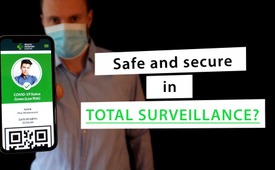 Safe and secure in total surveillance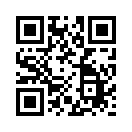 Eager efforts are underway to technically locate everyone in order to be able to guarantee safety and protection in times of Corona to everyone. All concerns are pushed aside that a total control system could be set up, which virtually invites abuse.The state of emergency in Ireland brought about by the so-called pandemic is also increasing the need among people for security, a good reason to take and implement “safeguard measures”. For example, a new initiative has already been tested on the people since August 2020: the digital Health Passport Ireland. 
It is supposed to “protect” society from potential infection and thus bring back safety, including economics and freedom.  
The passport is just a simplification to show COVID-19 test results, as well as the COVID-19 vaccination status as soon as one is available. This passport is currently being trialed in a number of industries, including in healthcare, hospitals and nursing homes, childcare, education, agriculture, entertainment, and in other areas.

According to the initiative, it is obvious that the passport could soon be required to access schools, hospitals, offices, airports and other facilities. 
In plain language, this means that without a passport or if untested or unvaccinated, the participation in public life would be made increasingly difficult or even impossible.

Digital "safety measures" are also being pushed further In Saarbrücken /Germany, where scientists from the University of Saarland are promoting a study that is unique in Germany: With digital radio chips in their pockets, schoolchildren are to be kept at a distance from others by means of an "annoying" warning signal. A group of researchers led by pharmacy professor Thorsten Lehr plans to equip up to 3,000 children with these particular computer chips. 
A general rehearsal was planned for the year 2020. 
Originally, this technology was developed for logistics applications. Now it is supposed to help improve the prediction of pandemic development.
However, this would require finding out much more about the social behavior of the students in order to "break infection chains in a targeted manner."
Concerns about data privacy can apparently be quickly dispelled among the often frightened population: after all, the data would be encrypted.

The question remains as to who owns the data key.
In our days, no one should be too trusting in disclosing personal data, but rather consider carefully and objectively the critical side of these measures.

The data key in the wrong hands carries the risk of being able to install a surveillance system of the utmost extent.
Only people who are terrified and ignorant would voluntarily trade their personal safe space for a digital control, willing to even sacrifice the protection of their own children.
It would be interesting to know if these scientists would actually subject their own children to this digital and misanthropic barbed wire.

But since we are not chains of infection, but people made of flesh and blood, it is more important than ever to turn your heart and head on again, to inform yourself and others comprehensively, to request that one's own personality be protected and preserved as far as still possible!
This responsibility remains with each individual.from mseSources:Health Passport: https://uncut-news.ch/irland-macht-ernst-einfuehrung-eines-gesundheitspass-wer-wird-der-naechste-sein/
https://www.healthpassportireland.ie/
Radio chip: https://www.pressreader.com/germany/saarbruecker-zeitung/20201111/281543703450566https://www.saarbruecker-zeitung.de/sz-spezial/wissen/corona-studie-der-universitaet-des-saarlandes-funk-chips-fuer-schueler_aid-54550439This may interest you as well:---Kla.TV – The other news ... free – independent – uncensored ...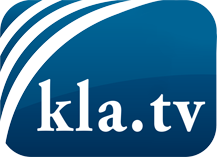 what the media should not keep silent about ...Little heard – by the people, for the people! ...regular News at www.kla.tv/enStay tuned – it’s worth it!Free subscription to our e-mail newsletter here: www.kla.tv/abo-enSecurity advice:Unfortunately countervoices are being censored and suppressed more and more. As long as we don't report according to the ideology and interests of the corporate media, we are constantly at risk, that pretexts will be found to shut down or harm Kla.TV.So join an internet-independent network today! Click here: www.kla.tv/vernetzung&lang=enLicence:    Creative Commons License with Attribution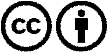 Spreading and reproducing is endorsed if Kla.TV if reference is made to source. No content may be presented out of context.
The use by state-funded institutions is prohibited without written permission from Kla.TV. Infraction will be legally prosecuted.